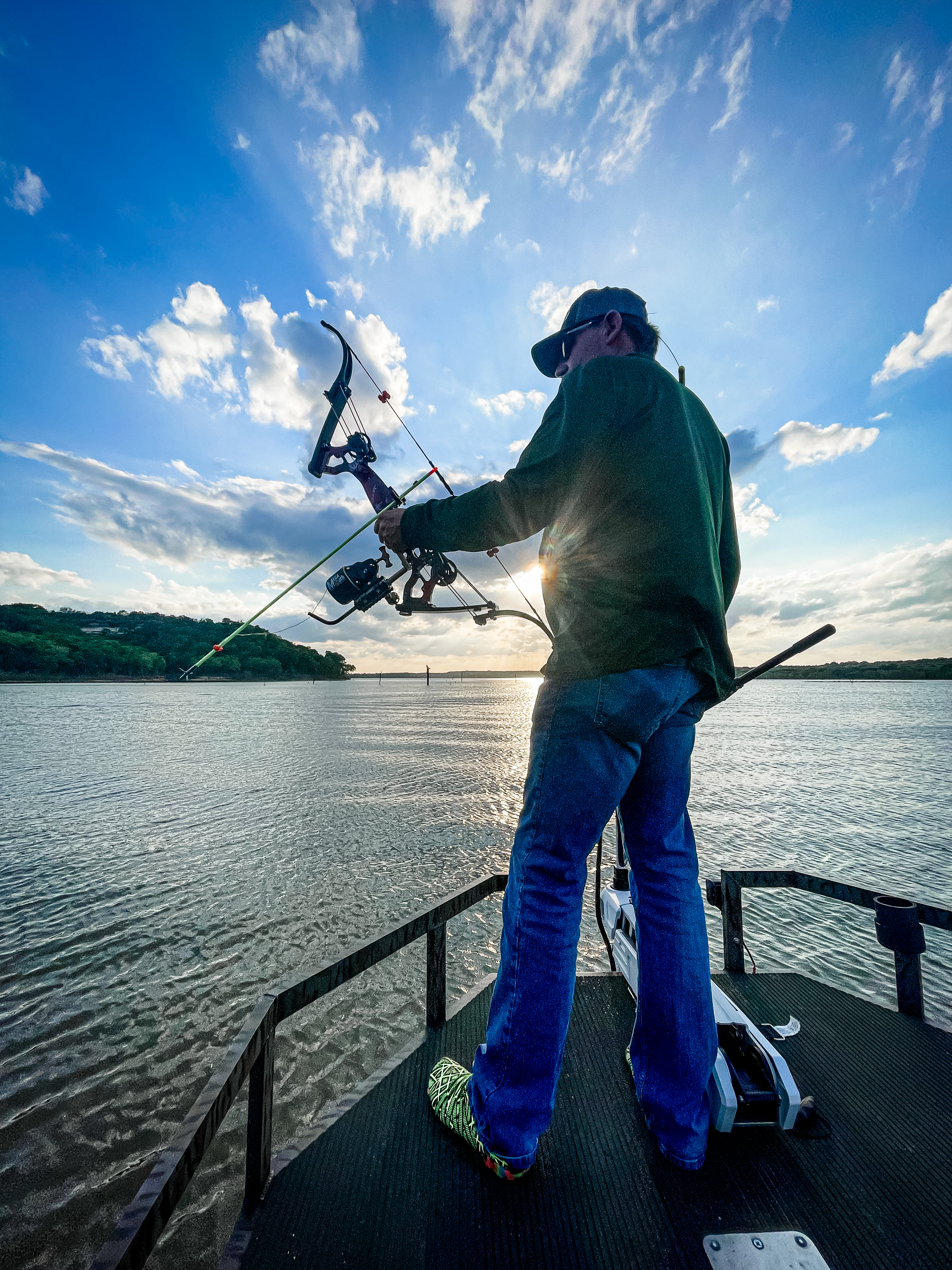 Fish 6 lakes (TBD), accumulate points toward championship, 25% payout to winner of each event, 65% of entry fees from each of 6 events goes to a pot for winner of tournament series championship. Must fish 2 of 6 lakes plus final lake to be eligible for championship.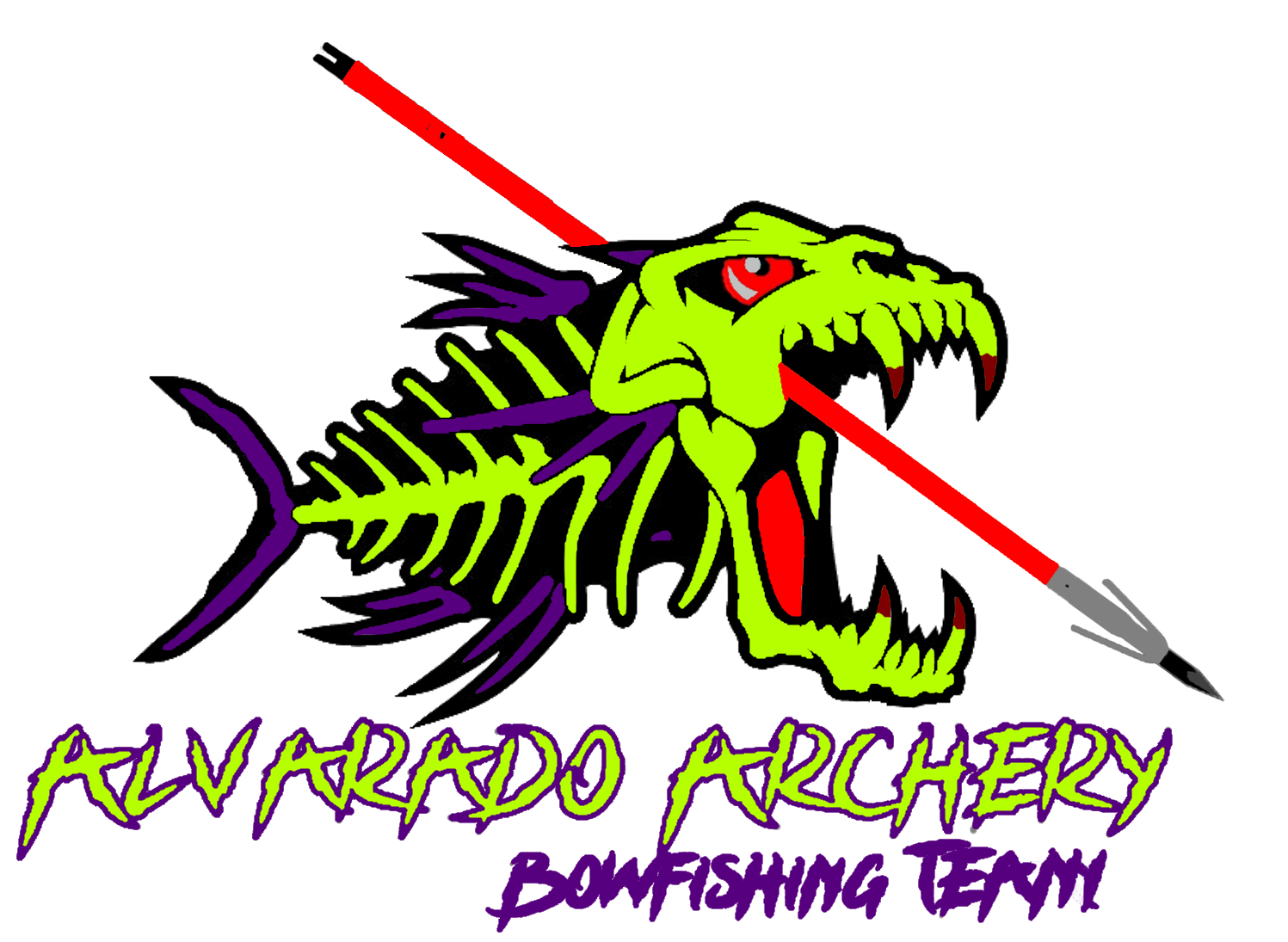 